CRAS – CENTRO DE REFERÊNCIA DA ASSISTÊNCIA SOCIAL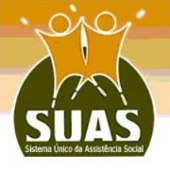 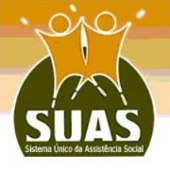 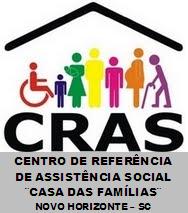 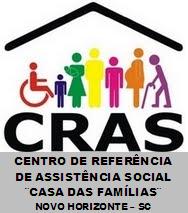 Rua Bruno Sanagiotto, 68 – Centro – Novo Horizonte – SCFone: (49) 3362-0206E-mail – cras@novohorizonte.sc.gov.brCONSELHO MUNICIPAL DOS DIREITOS DA CRIANÇA E DO ADOLESCENTE        NOVO HORIZONTE/SCEdital n⁰ 002/2023 - CMDCAProrroga o prazo para a posse de conselheiro tutelar.O Conselho Municipal dos Direitos da Criança e do Adolescente de Novo Horizonte/SC, no uso de suas atribuições legais e:CONSIDERANDO que apenas 01 candidato restou apto para o Processo Eleitoral;CONSIDERANDO que em razão de incompatibilidade não é possível assumir o cargo em razão do acumulo de funções;CONSIDERANDO que é de interesse publico a prorrogação do prazo para a posse em razão da indisponibilidade de Candidatos;Fica alterado o prazo para a posse conforme calendário abaixo.12 - DO CALENDÁRIO12.1 - Calendário simplificado da inscrição para o processo de escolha dos membros do Conselho Tutelar.Novo Horizonte/SC, 30 de abril de 2024Suzana Coan VieroPresidente da Comissão EleitoralDataEtapaAté 30/06/2024Posse